 Arundel Court Primary Academy and Nursery	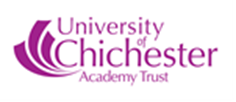 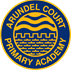 		      Accessibility Plan: Sept 2020Introduction:This plan identifies how the school meets the needs of disabled pupils in response to the Special Educational Needs and Disabilities Code of Practice 2014: 0 to 25 years. This plan will be reviewed annually by the Governing Body.Definitions of SEND:A child or young person has Special Educational Needs and / or Disability (SEND) if they have a learning difficulty or disability which calls for special educational provision to be made for him or her.  A child of compulsory school age or a young person has a learning difficulty or a disability ifhe or she:has significantly greater difficulty in learning than the majority of others of the same age orhas a disability which prevents or hinders him or her making use of facilities of a kind generally provided for others of the same age in mainstream schools or colleges. (SEND code of Practice 2014)The school’s Aims:Our aim is to achieve maximum inclusion of all pupils, including those with SEND, and meet all pupils’ individual needs by removing barriers to participation and learning to enable them to benefit from learning opportunities within the National Curriculum. Part of our ongoing plans for development is to promote inclusive teaching (Quality First Teaching) across all subject areas and gain a greater understanding of students’ individual needs. Appropriate interventions will be implemented to enable students to progress and reach their potential.Aims and Objectives of the SEND PolicyTo reach high levels of achievement / significant rates of progress for all:To be an inclusive school and Nursery To meet individual needs through a wide range of provision and targeted interventions.To attain high levels of participation from pupils, parents and carersTo share a common vision and understanding with all stakeholders: Including, pupils, parents, Governors and other members of the school community and where possible, take reasonable steps to avoid placing anyone at a substantial disadvantage. To provide curriculum access for all, adapting as needed to ensure full participation at an appropriate level and understandingTo work towards inclusion for all in partnership with other agencies and schoolsTo achieve a level of staff expertise to meet pupil needThe Equality Act 2010:The Equality Act 2010 sets out the legal obligations that schools, early years providers, post-16 institutions, local authorities have towards disabled children and young people;They must not directly or indirectly discriminate against, harass or victimise disabled children and young peopleThey must make reasonable adjustments, including the provision of auxiliary aids and services, to ensure that disabled children and young people are not at a substantial disadvantage compared with their peers. This duty is anticipatory- it requires thought to be given in advance to what disabled children and young people might require and what adjustments might need to be made to prevent that disadvantage.Public bodies, including Further Education (FE) institutions, Local Authorities (LA), maintained schools, maintained nursery schools, academies and free schools are covered by the public sector equality duty and when carrying out their functions must have regard to the need to eliminate discrimination, promote equality of opportunity and foster good relations between disabled and non-disabled children and young people. They must publish information to demonstrate their compliance with this general duty and must prepare and publish objectives to achieve the core aims of the general duty. Objectives must be specific and measureable.’ (SEND code of Practice 2014)The duties cover discrimination in the provision of services and the provision of education, including admissions and exclusions. (SEND code of Practice 2014) Under the Equality Act 2010 schools should have an Accessibility Plan. The Equality Act 2010 replaced all existing equality legislation, including the Disability Discrimination Act. The effect of the law is the same as in the past, meaning that “schools cannot unlawfully discriminate against pupils because of sex, race, disability, religion or belief and sexual orientation”. According to the Equality Act 2010 a person has a disability if:     (a) He or she has a physical or mental impairment             (b) The impairment has a substantial and long-term adverse effect on his or her ability to carry out normal day-to-day activities.The Accessibility Plan:The plan below sets out our current position and the proposals of the Governing Body of the school to increase access to education for disabled pupils in the three areas required by the planning duties in the DDA (Disability Discrimination Act 1995 - Legislation.gov.uk)a) increasing the extent to which disabled pupils can participate in the school curriculum;b) improving the environment of the school to increase the extent to which disabled pupils can take advantage of education and associated     services;c) improving the delivery to disabled pupils of information, which is provided in writing for pupils who are not disabledAccessibility Plan: 3 year planPlan written by: Diane Cook (Head of Inclusion / SENCo)Plan Start Date: July 2020Review Date: July 2021AreaTargetsStrategiesOutcomeTime frameAchievedEquality and Inclusiona) Ensure the Accessibility     Plan becomes an annual       agenda in Governors / Senior    Leadership Team (SLT)     meetingsb) Build staff awareness and     understanding of disability /     needsc) Make sure all policies     demonstrate appreciation of     the impact of disability     accessa) Clerk to add to list    Raise in SLT in      Sum 1b) Staff training     according to pupil /     adult needs (especially     1:1 TAs supporting     specific needs) Check     their understanding. c) To do during all      Policy reviews      annually a) All up to date with plan and aware of     legislation b) Confidence and understanding in      working with and supporting individuals      needs / difficulties are reduced /       overcomec) All Policies will clearly reflect the impact      and understanding when addressing      accessibility for all and reflect up-to-date      legislationReviewJuly 2020On-goingIn all Policy reviews (annually as updated)Achieved:  Achieved:Achieved:Physical Environmenta) To ensure where possible that    the school grounds and building     are accessible for all and review      continuously to ensure safety and    full accessibility for all b) Keeping all safe with regards to    CV19. a) Completion of the Access    audit to be done annually    by school and officially by     the Asset Management     Services every 5 yrs     Lift to be reviewed re     working order? b) School Entry / Exit gates.    Staircase rules (up/down)     Walk on Left in corridors    2m marker – playgrounds    Use of Face masks /     Visors / Anti-bac / Social     Distancing adhered to. a) Governing body / SLT to ensure any     reasonable adjustments are made where     possible and staff / pupils / parents and other    professionals are made aware of outcomes /     changes b) All Staff / pupils / parents / visitors aware of     school protocols – supported by staff and     ensuring all put into practice OngoingOngoingAchieved: Achieved: Curriculuma) All equipment and     resources available, safe     and appropriate to needsb) Differentiation in all areas of     the curriculum as neededa) Special Educational     Needs Coordinator    (SENCO) / Other    specialist professionals    to train staff as required      Also to review and to     monitor equipment and    useb) SENCO to monitor and     work closely with     outside agencies:     Educational     Psychologist (EP) / NHS    / School Commissioned      Speech and Language      Therapist (SALT) =      Ensure appropriate     Practice and resourcesa) Staff have appropriate resources /    equipment and understanding in use and     enabling access for pupils – trained as     needed EG: PE / Activities on trips.b) Staff are able to work with outside     agencies in ensuring best use of     resources and equipment and enabling     pupils to access the curriculum with their     peers in an appropriate way that builds        confidence and self-esteem OngoingOngoingAchieved:Achieved: July 2020This has improved dramatically especially during the COVID 19 as smaller groups and real awareness of the pupils needs. Needs are addressed accordingly.Written / Other Informationa) To ensure that all parents     and all other members of     the community can access     our information as neededb) Support / alternative     provision made to ensure     that those parents unable to     access school for parents     for events and parents     evenings receive     information as requireda) Written information to    be put on school     website / letters homeb) Phone calls home /    texts / emails / letters     and reports sent home.    Possible home visits     (2 staff minimum + /         or Pastoral Worker)      Must have phone / risk    assessa / b) Alternative ways of communication to          be agreed and put in place where         possible Updated as needed and / or at the very minimum  annuallyAchieved: July 2020All able to access either via: Phone / email / texts / school face book / Marvellous Me / Seesaw or verbally via staff / visits by staff as needed / letters via pupil or post and via Zoom. Staff will explain to parents and work through information for those who require additional support. Access to EMAS for our EAL parents as required